РОВЕНЬСКАЯ ТЕРРИТОРИАЛЬНАЯ ИЗБИРАТЕЛЬНАЯ КОМИССИЯ
ПОСТАНОВЛЕНИЕОб утверждении  финансового отчета о поступлении и расходовании средств федерального бюджета, выделенных Ровеньской территориальной избирательной комиссии на подготовку и проведение выборов Президента Российской Федерации 17 марта 2024 года       В соответствии постановлением Центральной избирательной комиссии Российской Федерации от 18.05.2016 года N 7/59-7 «Об Инструкции о порядке открытия и ведения счетов, учета, отчетности и перечисления денежных средств, выделенных из федерального бюджета Центральной избирательной комиссии Российской Федерации, другим избирательным комиссиям, комиссиям референдума» (в ред. от 05.10.2023 N 134/1024-8), заслушав информацию бухгалтера Ровеньской территориальной избирательной комиссии Ю.В.Супрун о поступлении и расходовании средств, выделенных из федерального бюджета Ровеньской территориальной избирательной комиссии на подготовку и проведение выборов Президента Российской Федерации 17 марта 2024 года, Ровеньская территориальная избирательная комиссия  постановила:1. Утвердить   финансовый отчет о поступлении и расходовании средств федерального бюджета, выделенных Ровеньской территориальной избирательной комиссии на подготовку и проведение выборов Президента Российской Федерации (прилагается).2. Направить финансовый отчет в Избирательную комиссию Белгородской области.3. Контроль за выполнением настоящего постановления возложить на председателя Ровеньской территориальной избирательной комиссии Е.В. Макарову.ПредседательРовеньской территориальной                             Е.В. Макарова        избирательной комиссии					             СекретарьРовеньской территориальной                               А.В. Евтухова        избирательной комиссии	30 марта    2024 года№ 46/301-1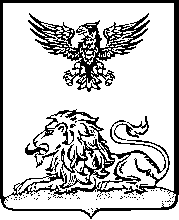 